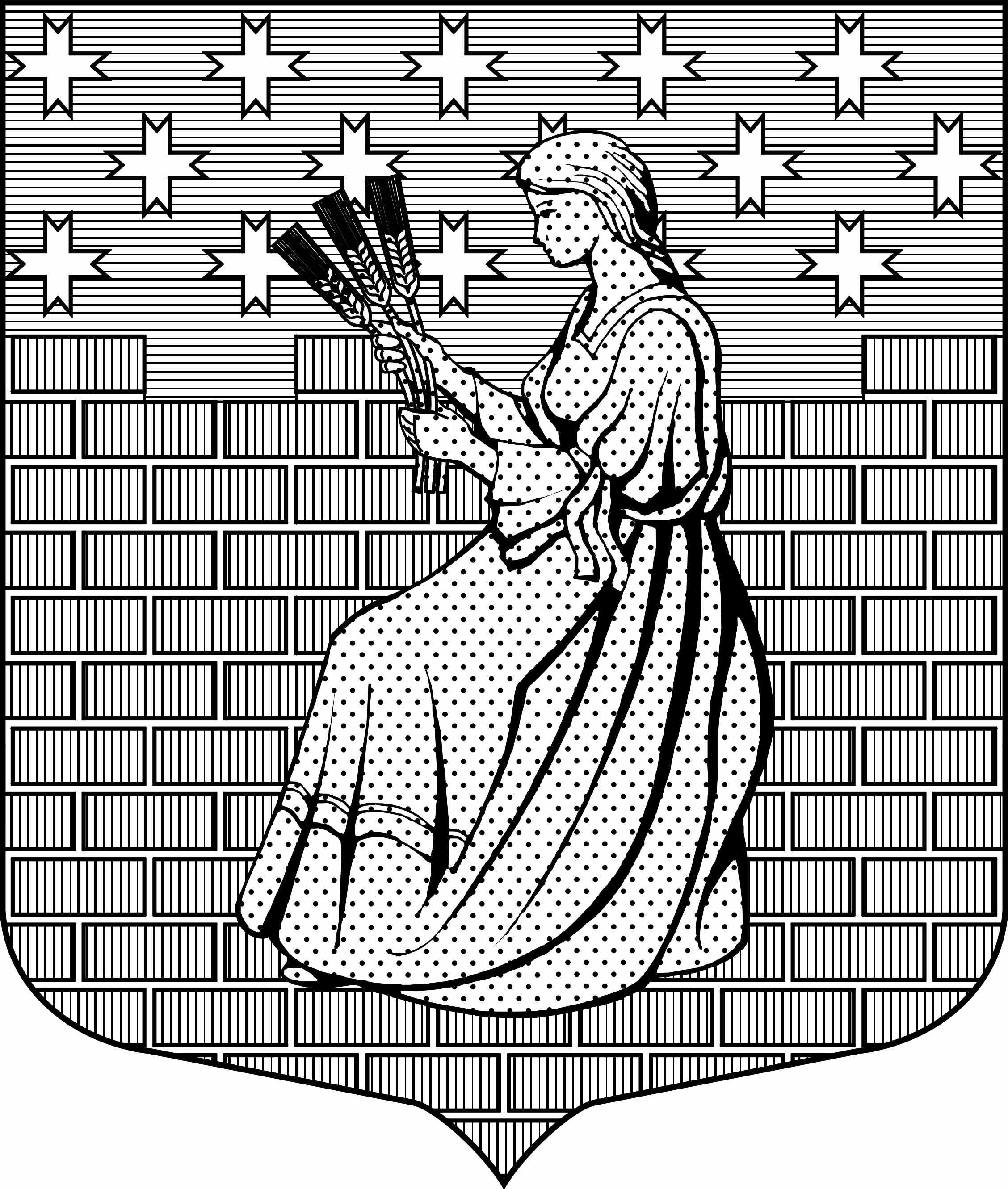 МУНИЦИПАЛЬНОЕ ОБРАЗОВАНИЕ“НОВОДЕВЯТКИНСКОЕ СЕЛЬСКОЕ ПОСЕЛЕНИЕ”ВСЕВОЛОЖСКОГО МУНИЦИПАЛЬНОГО РАЙОНАЛЕНИНГРАДСКОЙ ОБЛАСТИ_____________________________________________________________________________188661, РФ, Ленинградская обл., Всеволожский район, дер. Новое Девяткино дом 57 оф. 83  тел./факс (812) 595-74-44СОВЕТ ДЕПУТАТОВРЕШЕНИЕ«20» февраля  2018г.							 	                №  23 /01-07    д. Новое Девяткино       О внесении изменений в бюджет муниципального образования «Новодевяткинское сельское поселение»на 2018 год и на плановый период 2019 и 2020 годов       Руководствуясь Федеральным законом 06 октября 2003г. № 131-ФЗ «Об общих принципах организации местного самоуправления в Российской Федерации», положениями статей 9,  184.1 – 185 Бюджетного кодекса Российской Федерации, приказом Минфина России от 01 июля 2013г. № 65н «Об утверждении указаний о порядке применения бюджетной классификации Российской Федерации», Уставом  МО «Новодевяткинское сельское поселение», Положением о бюджетном процессе в МО «Новодевяткинское сельское поселение», утвержденным решением совета депутатов МО «Новодевяткинское сельское поселение» от 21 декабря 2011г. № 82/01-07, в целях формирования бюджета МО «Новодевяткинское сельское поселение» на 2018год и на плановый период 2019 и 2020годов», совет депутатов принялРЕШЕНИЕ:Изложить приложения №1,2,3,5,7,9,12  к решению совета  депутатов МО «Новодевяткинское сельское поселение» от 27 декабря 2017г. №73/01-07 «О бюджете муниципального образования «Новодевяткинское сельское поселение» на 2018 год и на плановый период 2019 и 2020 годов» в редакциях, согласно приложениям № 1,2,3,4,5,6,7 к настоящему решению соответственно.Изложить статью 9 решения совета  депутатов МО «Новодевяткинское сельское поселение» от 27 декабря 2017г. №73/01-07 «О бюджете муниципального образования «Новодевяткинское сельское поселение» на 2018 год и на плановый период 2019 и 2020 годов» в следующей редакции:«1. Установить верхний предел муниципального долга МО «Новодевяткинское сельское поселение» в течение 2018 года в размере 30 000,00 тыс.руб; на 01.01.2019г. в размере 22 616,64тыс.руб, на 01.01.2020г.в размере 12 834,35 тыс.руб.».«2. Утвердить Программу муниципальных заимствований МО «Новодевяткинское сельское поселение» на 2018 год и на плановый период 2019 и 2020 гг. согласно приложению 8 к настоящему решению».           3. Опубликовать настоящее решение (без приложений) в газете «Вести» и разместить (с приложениями) на официальном сайте МО «Новодевяткинское сельское поселение».   4. Контроль за исполнением данного решения возложить на комиссию по бюджету, налогам и сборам, экономике и тарифам.Глава муниципального образования                                		             	  Д.А.МайоровМУНИЦИПАЛЬНОЕ ОБРАЗОВАНИЕ“НОВОДЕВЯТКИНСКОЕ СЕЛЬСКОЕ ПОСЕЛЕНИЕ”ВСЕВОЛОЖСКОГО МУНИЦИПАЛЬНОГО РАЙОНАЛЕНИНГРАДСКОЙ ОБЛАСТИ_____________________________________________________________________________188661, РФ, Ленинградская обл., Всеволожский район, дер. Новое Девяткино дом 57 оф. 83  тел./факс (812) 595-74-44СОВЕТ ДЕПУТАТОВРЕШЕНИЕ«20» февраля  2018г.							 	                №  23 /01-07    д. Новое Девяткино       О внесении изменений в бюджет муниципального образования «Новодевяткинское сельское поселение»на 2018 год и на плановый период 2019 и 2020 годов       Руководствуясь Федеральным законом 06 октября 2003г. № 131-ФЗ «Об общих принципах организации местного самоуправления в Российской Федерации», положениями статей 9,  184.1 – 185 Бюджетного кодекса Российской Федерации, приказом Минфина России от 01 июля 2013г. № 65н «Об утверждении указаний о порядке применения бюджетной классификации Российской Федерации», Уставом  МО «Новодевяткинское сельское поселение», Положением о бюджетном процессе в МО «Новодевяткинское сельское поселение», утвержденным решением совета депутатов МО «Новодевяткинское сельское поселение» от 21 декабря 2011г. № 82/01-07, в целях формирования бюджета МО «Новодевяткинское сельское поселение» на 2018год и на плановый период 2019 и 2020годов», совет депутатов принялРЕШЕНИЕ:Изложить приложения №1,2,3,5,7,9,12  к решению совета  депутатов МО «Новодевяткинское сельское поселение» от 27 декабря 2017г. №73/01-07 «О бюджете муниципального образования «Новодевяткинское сельское поселение» на 2018 год и на плановый период 2019 и 2020 годов» в редакциях, согласно приложениям № 1,2,3,4,5,6,7 к настоящему решению соответственно.Изложить статью 9 решения совета  депутатов МО «Новодевяткинское сельское поселение» от 27 декабря 2017г. №73/01-07 «О бюджете муниципального образования «Новодевяткинское сельское поселение» на 2018 год и на плановый период 2019 и 2020 годов» в следующей редакции:«1. Установить верхний предел муниципального долга МО «Новодевяткинское сельское поселение» в течение 2018 года в размере 30 000,00 тыс.руб; на 01.01.2019г. в размере 22 616,64тыс.руб, на 01.01.2020г.в размере 12 834,35 тыс.руб.».«2. Утвердить Программу муниципальных заимствований МО «Новодевяткинское сельское поселение» на 2018 год и на плановый период 2019 и 2020 гг. согласно приложению 8 к настоящему решению».           3. Опубликовать настоящее решение (без приложений) в газете «Вести» и разместить (с приложениями) на официальном сайте МО «Новодевяткинское сельское поселение».   4. Контроль за исполнением данного решения возложить на комиссию по бюджету, налогам и сборам, экономике и тарифам.Глава муниципального образования                                		             	  Д.А.Майоров